The OutsidersChapter 1 QuestionsCreate a T- Chart to list the traits of a Greaser and a Soc (at least four points for each).Complete the sentence and write a paragraph to follow: Based on ________________________________ I think the story will be about ___________________________________.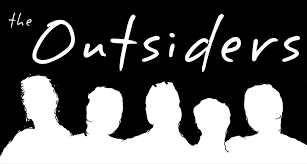 